Сумська міська радаВиконавчий комітетРІШЕННЯЗ метою забезпечення жителів міста якісними та безперебійними послугами з технічного обслуговування ліфтів, забезпечення керованої ситуації при експлуатації та обслуговуванні ліфтів та їх безпечної експлуатації, відповідно до законів України «Про житлово-комунальні послуги», «Про охорону праці», наказу Державного комітету України з промислової безпеки, охорони праці та гірничого нагляду від 01.09.2008 № 190 «Про затвердження Правил будови і безпечної експлуатації ліфтів», керуючись пунктом 20 частини четвертої статті 42 Закону України «Про місцеве самоврядування в Україні»,  виконавчий комітет Сумської міської радиВИРІШИВ:1. Внести зміни до рішення  виконавчого комітету Сумської міської ради від 05.09.2016 №469 «Про заходи щодо впорядкування відносин в сфері забезпечення експлуатації ліфтів територіальної громади міста Суми», а саме: 1.1. пункт 3 рішення викласти в наступній редакції:«3. Комунальному підприємству «Сумитеплоенергоцентраль» Сумської міської ради (Скоробагатський Є.О.) передати в експлуатацію товариству з обмеженою відповідальністю «Керуюча компанія «Сумитехнобудсервіс», товариству з обмеженою відповідальністю «ФОРЕКС ПЛЮС», приватному ремонтно-будівельному підприємству «Рембуд», комунальному підприємству «Сумижилкомсервіс» Сумської міської ради, товариству з обмеженою відповідальністю «Керуюча компанія «ДОМКОМ Суми» та товариству з обмеженою відповідальністю «Керуюча компанія «КОМЕНЕРГО-СУМИ» ліфти, які знаходяться в житлових будинках територіальної громади міста Суми згідно з додатками 1-6 до рішення.3.1. Підприємствам, визначеним у пункті 3 рішення, прийняти для подальшої експлуатації та забезпечення перереєстрації ліфтів, які знаходяться в житлових будинках територіальної громади міста Суми, з метою здійснення їх утримання в справному стані, організації належного технічного обслуговування, технічного огляду та ремонту.»;3.2. Комунальному підприємству «Сумитеплоенергоцентраль» Сумської міської ради (Скоробагатському Є.О.) забезпечити подальшу експлуатацію та перереєстрацію ліфтів, які знаходяться в житлових будинках територіальної громади міста Суми, з метою здійснення їх утримання у справному стані, організації належного технічного обслуговування, технічного огляду та ремонту згідно з додатком 7 до рішення.3.3.департаменту інфраструктури міста Сумської міської ради (Яременко Г.І.) здійснювати контроль при передачі ліфтів в експлуатацію підприємствам, визначеним у пункті 3 рішення, від комунального підприємства «Сумитеплоенергоцентраль» Сумської міської ради.»;2. Рішення набирає чинності з моменту його прийняття. Міський голова 									О.М. ЛисенкоЯременко Г.І., 700-590Надіслати: згідно зі списком розсилкиЛИСТ ПОГОДЖЕННЯдо проекту рішення виконавчого комітету Сумської міської ради «Про внесення змін до рішення  виконавчого комітету Сумської міської ради від 05.09.2016 №469 «Про заходи щодо впорядкування 
відносин в сфері забезпечення експлуатації ліфтів територіальної громади міста Суми»Проект рішення підготовлений з урахуванням вимог Закону України «Про доступ до публічної інформації» та Закону України «Про захист персональних даних»Г.І.Яременко___________ ________2017Список розсилки рішення виконавчого комітету 
«Про внесення змін до рішення  виконавчого комітету Сумської міської ради від 05.09.2016 №469 «Про заходи щодо впорядкування 
відносин в сфері забезпечення експлуатації ліфтів територіальної громади міста Суми»Директор департаменту	Г.І.Яременко 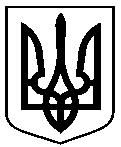 Проект оприлюднено« ____» _________2017 р.від                   №   Про внесення змін до рішення  виконавчого комітету Сумської міської ради від 05.09.2016 №469 «Про заходи щодо впорядкування відносин в сфері забезпечення експлуатації ліфтів територіальної громади міста Суми»Директор департаменту інфраструктури міста Сумської міської радиГ.І.ЯременкоНачальник відділу юридичного та кадрового забезпечення департаменту інфраструктури міста Сумської міської радиЮ.М.МельникЗаступник міського голови з питань діяльності виконавчих органів радиО.І.ЖурбаНачальник відділу протокольної роботи та контролю Сумської міської радиЛ.В.МошаНачальник правового управління Сумської міської радиО.В. ЧайченкоВ.о. заступника міського голови, керуючого справами виконавчого комітетуВ.В. Войтенко№  з/пНазва організаціїПрізвище І.П. керівникаПоштова та електронна адреси1.Заступник міського голови з питань діяльності виконавчих органів радиЖурба О. І.2.Департамент інфраструктури містаСумської міської ради Яременко Г. І.dim@smr.gov.ua3.Товариство з обмеженою відповідальністю «Керуюча компанія «Сумитехнобудсервіс»Хрупа С. Д.40034, м. Суми, вул. Івана Сірка, 19/14.Товариство з обмеженою відповідальністю «ФОРЕКС ПЛЮС»Куцелепа А. Г.40004, м. Суми, 
вул. Реміснича, 10/15.Приватне  ремонтно-будівельне підприємство «Рембуд»Костюк В. Г.40034, м. Суми, 
вул. Героїв Крут, 50 Б6.Комунальному  підприємство «Сумижилкомсервіс» Сумської міської радиСитник С.В.40009, м. Суми, вул. Данила Галицького, 277.Товариство з обмеженою відповідальністю «Керуюча компанія «ДОМКОМ Суми»Здєльнік Б. А.40030, м. Суми, вул. Петропавлівська, 868.Товариство з обмеженою відповідальністю «Керуюча компанія «КОМЕНЕРГО-СУМИ»Босенко І. М.40013, м. Суми, вул. Котляревського, 2/59.Комунальне підприємство «Сумитеплоенергоцентраль» Сумської міської радиСкоробагатський Є. О.40024, м. Суми, вул. Харківська, 42